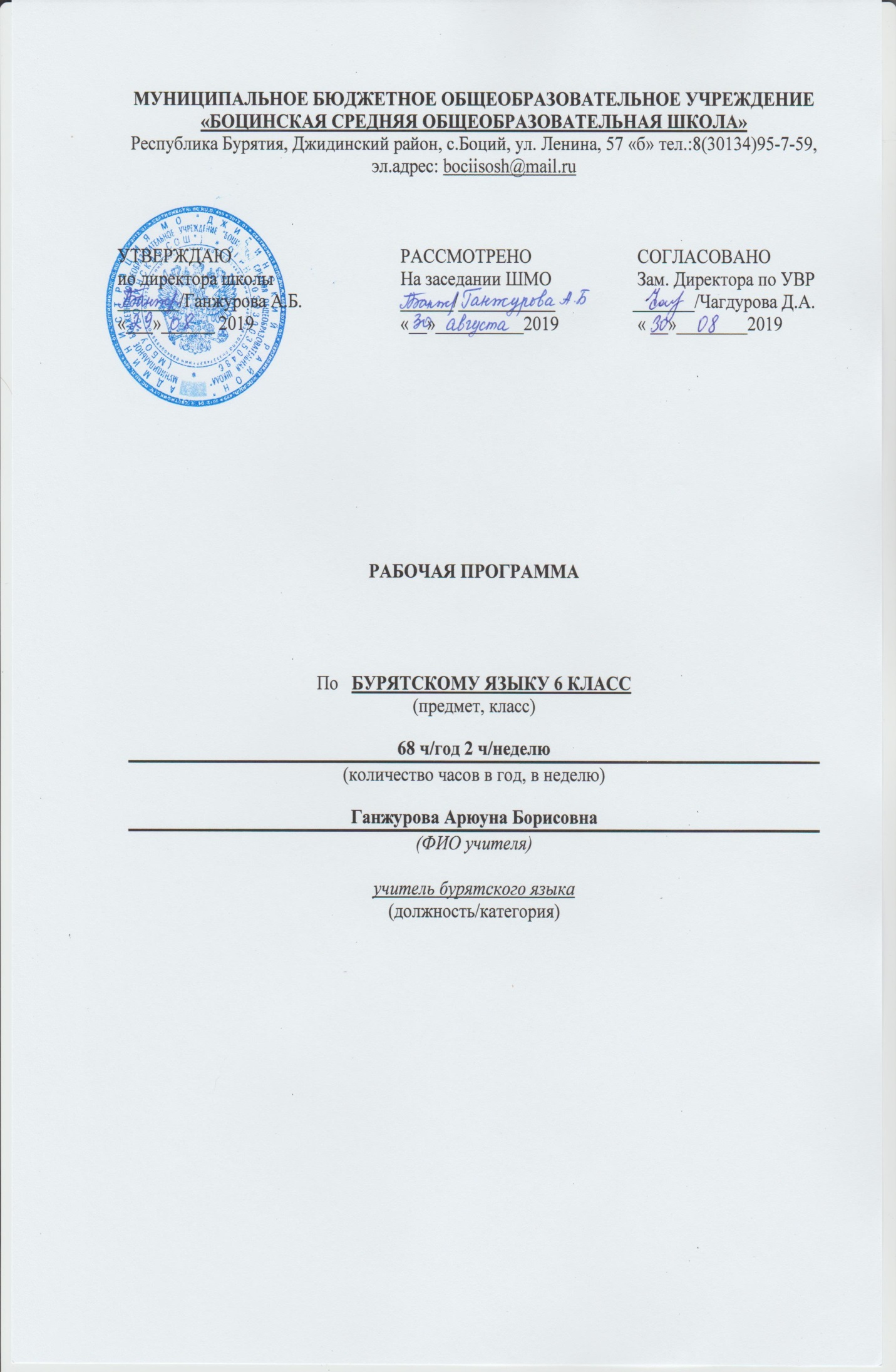 Пояснительная записка       Рабочая программа по бурятскому языку составлена в соответствии с закономи «Об образовании», «О языках народов РФ», «О языках народов РБ» (принятого в июле 1992г) на основе начального и основного общего образования (от 09.06.2008г.№830), регионального образовательного стандарта, а также на основе  учебного плана МБОУ «Боцинская СОШ» на 2019-20 учебный год, примерной программы по бурятскому языку как государственному, с учетом авторской программы Содномова С.Ц. Дылыковой Р.С. Содномовой Б.Д., 2009г         Рабочая программа ориентирована на использование УМК: учебник «Алтаргана» 6 класс Бурятский язык как государственный  Содномов С.Ц. , Содномова Б.Д., 2016г, Рабочая тетрадь «Алтаргана» 6 класс 1 часть, 2 часть 2016г.       Данная программа предназначена для учащихся 6 класса из расчета 2 часа в неделю, общее количество часов - 68. Содержание программы соответствует программе развития школы,  в которой предусмотрено развитие интеллектуальных и творческих способностей учащихся и их самостоятельности.Обоснование выбора УМК:     Выбор данной авторской программы и учебно-методического комплекса обусловлен тем, что полностью соответствует современным методологическим концепциям обучения, богат социокультурным компонентом, а также предлагает новые педагогические технологии, направленные на реализацию Государственного образовательного стандарта в практической деятельности учителя, а также на реализацию ФГОС НОО нового поколения.   Основная цель курса «Бурятский язык как государственный»-это комплексное решение задач, стоящих перед предметом, а именно формирование коммуникативной компетенции учащихся ,понимаемой как их способность и готовность общаться на бурятском языке в пределах тем, определённых региональным стандартом по бурятскому языку как государственному и программам по бурятскому языку как государственному.В ходе достижения поставленной цели решаются следующие задачи:1.	Формирование	умений общаться на бурятском языке с учётом речевых возможностей, потребностей и интересов младших школьников: элементарных коммуникативных умений в говорении, внимания ,мышления ,памяти и воображения; мотивации к дальнейшему аудировании, чтении и письме.2.	Развитие	личности ребёнка, его речевых способностей изучению бурятского языка на последующих этапах школьного образования.3.Обеспечение коммуникативно-психологической адаптации младших школьников к новому языковому миру для преодоления в дальнейшем психологических барьеров в использовании бурятского языка как средства общения.4.Освоение элементарных лингвистических представлений ,доступных младшим школьникам и необходимых для овладения устной и письменной речью на бурятском языке :формирование некоторых универсальных лингвистических понятий (звук, буква, слово, предложение, части речи, интонация и т.п.) наблюдаемых в русском и бурятском языках.5.Знакомство с некоторыми обычаями бурят, детским песенным, стихотворным и сказочным фольклора, произведениями детской художественной литературы на бурятском языке.6.Формирование речевых, интеллектуальных и познавательных способностей младших школьников, а также их общеучебных умений.Содержание учебного курса 1. Амар сайн, Буряад хэлэн.(2ч)  Краткая история развития бурятского языка. История становления бурятского алфавита. О важности знания родного языка.2. 5-дахи класста үзэһэнөө дабталга.(8ч) Краткое повторение изученного в 5 классе. Введение в мир бурятского языка.3. Бүлынхидээ харилсаан.(8ч) Новые слова: Нагаса, нагаса абгай, абга, абга эгэшэ. Возраст родных и родственников. Домашние питомцы, уход за ними. Покупка в семье. Типичная бурятская еда, ее приготовление. Почитание старших.4. Минии нүхэд болон би.(7ч)  Рассказ о себе. Мое свободное время. Досуг и увлечения (спорт, чтение, музыка). Мои друзья в национальной одежде.5. Бэеын энхэ элүүр.(17ч) Спорт. Тренировка. Правильное питание. Вредные привычки. Олимпийские игры. Бурятские спортсмены-олимпийцы.6. Сагаалган. Сурхарбаан.(12ч) Отличие национального праздника бурят от других праздников. Новогодний этикет приветствия “золгохо”. Обряд очищения “дүгжүүбэ”. “бүтүү үдэшэ”. Рецепты национальных блюд.  Сурхарбаан. Эрын гурбан наадан. национальные праздники других народов.7. Һургуули, һуралсал.(3ч)Летние каникулы. Любимые занятия в школьные каникулы (спорт, музыка, телевидение, чтение, путешествие). Мой день. 8. Мэргэжэл.(4ч) Люди разных профессий. Профессия моих родственников. Успешные люди. 9. Олондо мэдээсэл тарааха арганууд.(3ч) Современные информационные технологии. Любимые теле- радиопрограммы. Теле- радиокомпании России.10. Буряад орон.(3ч) Республика Бурятия. Города Бурятии. Выдающиеся люди Бурятии, их вклад в развитие российской науки и культуры. Природа Бурятии.12. Обобщение и систематизация за год.(3ч)Планируемые результаты изучения бурятского языка в 6 классе.Федеральный государственный образовательный стандарт среднего общего образования устанавливает требования к результатам обучающихся, освоивших программу 6 класса на трёх уровнях – личностном, метапредметном и предметном.Личностные результатыВклад предмета «Бурятский язык» в достижении личностных результатов в процессе обучения в 6-м классе  может выразиться в следующем:•	в формировании представлений  о мире как о многоязычном и поликультурном сообществе; осознание языка, в том числе бурятского, как основного средства общения между людьми; •	в формировании уважительного отношения к иному мнению, к культуре других народов;•	в формировании дружелюбного отношения и толерантности к носителям другого языка на основе знакомства с жизнью своих сверстников, с детским фольклором, образцами детской художественной литературы;•	в развитии самостоятельности, целеустремленности, эмоционально-нравственной отзывчивости, понимании чувств других людей, соблюдении норм речевого и неречевого этикета;•	в принятии новой для школьника социальной роли обучающегося, в формировании устойчивой мотивации к овладению бурятским языком;•	в развитии навыков сотрудничества с учителем, одноклассниками в разных ситуациях общения в процессе совместной деятельности, в том числе проектной;•	в формировании установки на безопасный, здоровый образ жизни, что достигается через отбор содержания (темы, учебные ситуации)Метапредметные результатыУченик научится:•	принимать задачи учебной и коммуникативной деятельности, в том числе творческого характера, осуществлять поиск решения задачи, например, подбирать адекватные языковые средства в процессе общения на бурятском языке;•	планировать, выполнять и оценивать свои учебные/коммуникативные действия в соответствии с поставленной задачей и условиями её реализации;•	понимать причины неуспеха учебной деятельности и действовать с опорой на изученное правило/алгоритм с целью достижения успеха;•	использовать знаково-символические средства представления информации для создания моделей изучаемых объектов;•	использовать речевые средства и средства информационных технологий для решения коммуникативных и познавательных задач;•	использовать различные способы поиска информации в соответствии с решаемой коммуникативной/познавательной задачей;•	анализировать, сравнивать, обобщать, классифицировать, группировать по отдельным признакам языковую информацию на уровне звука, буквы, слова, предложения;•	владеть базовыми грамматическими понятиями, отражающими существенные связи и отношения;•	передавать, фиксировать информацию в таблице;•	опираться на языковую догадку в процессе чтения/восприятия на слух текстов на английском языке; Личностные, метапредметные и предметные результаты освоения учебного процесса  •	владеть умениями смыслового чтения текстов разных стилей и жанров в соответствии с целями и коммуникативными задачами (с пониманием основного содержания, с полным пониманием);•	осознанно строить речевое высказывание в соответствии с задачами коммуникации в устной и письменной форме;•	слушать и слышать собеседника, вести диалог, признавать возможность существования различных точек зрения и права каждого иметь свою, договариваться в распределении ролей в процессе совместной деятельности;•	осуществлять взаимный контроль в совместной деятельности, адекватно оценивать собственное поведение и поведение окружающих:•	работать в материальной и информационной среде: комплексно использовать разные компоненты УМК (учебник, рабочую тетрадь). Предметные результатыКоммуникативная компетенция (владение бурятским языком как средством общения)ГоворениеУченик научится:•	описывать животное/ предмет, природу.•	кратко высказываться о себе, своей семье, своем друге,  герое сказки / мультфильма.•	читать стихи, песни, рифмовки.•	участвовать в элементарных диалогах: этикетном (приветствовать и отвечать на приветствие, прощаться, выражать благодарность); диалоге-расспросе задавать простые вопросы: кто?, что?, где?, когда? и отвечать на них.), поздравлять и благодарить за поздравление; выражать благодарность в процессе совместной деятельности.Ученик получит возможность научиться:•	описывать животное/ предмет, указывая название, качество, размер, цвет, количество, принадлежность и выражать своё отношение к животному/ предмету.•	составлять краткую характеристику  себе, своей семье, своему другу, герою сказки / мультфильма: называть имя, возраст, место проживания; описывать внешность, характер; сообщать, что умеет делать и каково любимое занятие; выражать своё отношение (нравится / не нравится).•	воспроизводить выученные стихи, песни, рифмовки.•	участвовать в элементарном диалоге: этикетном (приносить извинение); диалоге-расспросе (расспрашивать собеседника куда?, зачем?, почему? и отвечать на его вопросы); диалог-побуждение к действию (обращаться с просьбой, выражать готовность или отказ её выполнить; предлагать сделать что-либо вместе и соглашаться/не соглашаться на предложение партнёра), предлагать угощение, благодарить за угощение / вежливо отказываться от угощения.АудированиеУченик научится:•	различать на слух звуки, звукосочетания, слова, предложения бурятского языка;•	различать на слух интонацию и эмоциональную окраску фраз;•	воспринимать и понимать речь учителя и одноклассников в процессе диалогического общения на уроке и вербально/не вербально реагировать на услышанное;•	воспринимать на слух и понимать с опорой на наглядность (иллюстрации) небольшие сообщения, построенные на знакомом лексико-грамматическом материале.Ученик получит возможность научиться:•	воспринимать на слух аудиотекст, построенный на знакомом языковом материале и полностью понимать содержащуюся в нём информацию;•	использовать контекстуальную или текстовую догадку при восприятии на слух текстов, содержащих некоторые незнакомые слова.ЧтениеУченик научится:•	соотносить графический образ слова с его звуковым образом на основе знания основных правил чтения. •	читать выразительно вслух небольшие тексты, содержащие только изученный языковой материал, соблюдая правила произношения и соответствующую интонацию;•	читать про себя и понимать полностью учебные тексты, построенные на знакомом языковом материале.•	читать вслух небольшой текст, построенный на изученном языковом материале, соблюдая правила произношения и соответствующую интонацию.Ученик получит возможность научиться:•	читать про себя и понимать несложные тексты и находить в них необходимую или интересующую информацию;•	не обращать внимания на незнакомые слова, не мешающие понять основное содержание текста.•	читать про себя и полностью понимать тексты, включающие небольшое количество новых лексических единиц, используя при этом словари.ПисьмоУченик научится:•	списывать текст;•	выписывать из текста слова, словосочетания и предложения;•	заполнять таблицу по образцу;•	подписывать картинки.•	восстанавливать слово, предложение, текст..Ученик получит возможность научиться:•	отвечать письменно на вопросы к тексту, картинке.•	отвечать на письмо, дописывая предложения•	заполнять простую анкету•	писать поздравления с Новым годом, Сагаалганом, днём рождения с опорой на образец.•	писать короткое личное письмо другу.	Языковая компетенция (владение языковыми средствами)Графика, каллиграфия, орфографияУченик научится:•	пользоваться бурятским алфавитом, знать последовательность букв в нем;•	воспроизводить графически и каллиграфически корректно все буквы бурятского алфавита;•	списывать текст;•	находить и сравнивать (в объеме содержания курса) такие языковые единицы, как звук, буква, слово;•	применять основные правила чтения и орфографии. Ученик получит возможность научиться:•	сравнивать и анализировать буквосочетания бурятского языка.  •	уточнять написание слова по словарю учебника;Фонетическая сторона речиУченик научится:•	адекватно произносить и различать на слух все звуки бурятского языка; •	соблюдать нормы произношения звуков;•	соблюдать правильное ударение в изолированных словах и фразах, членение предложений на смысловые группы;•	соблюдать особенности интонации основных типов предложений;•	корректно произносить предложения с точки зрения их ритмико-интонационных особенностей.Ученик получит возможность научиться: •	соблюдать долготу и краткость гласных; правильно произносить дифтонги и специфические звуки бурятского языка (һ ,ү, өө, у, н); и соблюдать их в речи;•	соблюдать интонацию перечисления;•	соблюдать правило отсутствия ударения на служебных словах (союзах, предлогах);Лексическая сторона речиУченик научится:•	распознавать и употреблять в речи изученные в пределах тематики начальной школы лексические единицы (слова, словосочетания, оценочную лексику, речевые клише), соблюдая лексические нормы;•	оперировать в процессе общения активной лексикой в соответствии с коммуникативной задачей;•	восстанавливать текст в соответствии с решаемой учебной задачей•	Ученик получит возможность научиться:•	узнавать простые словообразовательные элементы (словосложение, аффиксацию);•	опираться на языковую догадку при восприятии интернациональных и сложных слов в процессе чтения и аудирования;Грамматическая сторона речиУченик научится:•	распознавать и употреблять в речи основные коммуникативные типы предложений, общий и специальный вопросы, утвердительные и отрицательные предложения;распознавать и употреблять в речи изученные существительные в единственном и во множественном числе; аффиксы личного притяжания, количественные (до100) и порядковые числительные; наиболее употребительные послелоги для выражения пространственных отношений.Ученик получит возможность научиться:•	оперировать в речи послелогами;•	использовать в речи аффиксы личного притяжания;•	оперировать в речи неопределёнными местоимениями;•	распознавать в тексте и дифференцировать слова по определенным признакам (существительные, прилагательные, глаголы);•	оперировать в речи наречиями времени и степени. Социокультурная осведомленностьУченик научится:•	узнавать некоторых литературных персонажей известных детских произведений, сюжеты некоторых популярных сказок, написанных на изучаемом языке, небольшие произведения детского фольклора (стихов, песен);•	соблюдать элементарные нормы речевого и неречевого поведения, принятые у бурят во время праздника Сагаалган,  в учебно-речевых ситуациях.Ученик получит возможность научиться:•	называть достопримечательности города•	рассказывать о национальном празднике•	воспроизводить наизусть небольшие произведения детского фольклора (стихи, песни) на бурятском языке;•	осуществлять поиск информации в соответствии с поставленной учебной задачей в пределах тематики, изучаемой в начальной школе. Предметные результаты в познавательной сфереУченик научится:•	сравнивать языковые явления русского и бурятского языков на уровне отдельных звуков, букв, слов, словосочетаний, простых предложений;•	действовать по образцу при выполнении упражнений и составлении собственных высказываний в пределах тематики начальной школы;•	совершенствовать приемы работы с текстом с опорой на умения, приобретенные на уроках русского языка (прогнозировать содержание текста по заголовку, иллюстрациям и др.);•	пользоваться справочным материалом, представленным в доступном данному возрасту виде (правила, таблицы);•	осуществлять самонаблюдение и самооценку в доступных младшему школьнику пределах. Предметные результаты в ценностно-ориентационной сфереУченик научится:•	представлять изучаемый язык как средство выражения мыслей, чувств, эмоций;•	приобщаться к культурным ценностям другого народа через произведения детского фольклора, через непосредственное участие в мероприятиях, проводимых в рамках национальных праздников, неделей бурятского языка. Предметные результаты в эстетической сфереУченик научится:•	владеть элементарными средствами выражения чувств и эмоций на бурятском языке;•	осознавать эстетическую ценность литературных произведений в процессе знакомства с образцами доступной детской литературы. Предметные результаты в трудовой сфереУченик научится:•	следовать намеченному плану в своем учебном труде.Тематическое планирование №Тема урокаДата по плануДата по фактукоррекция1 четверть (18 ч)  1 четверть (18 ч)  1 четверть (18 ч)  1 четверть (18 ч)  1 четверть (18 ч)  1Повторение изученного материала в 5 классе.2Мои летние каникулы.3Здравствуй бурятский язык. О развитии бурятского языка.4«Буду актрисой» Д.Ошоров.5Моя семья.6Моя одежда. Совместный падеж.7«Спор животных». Порядковые числительные.8«Спор животных». Порядковые числительные.9Повторение. Входная диагностика10Семья Баира. Личные местоимения.11Моя большая дружная семья. Личное притяжание.12Мои родственники13Мои родственники.14Мои родственники.15. Обобщение16Повторение пройденных тем.17Контрольная работа «Мои родственники»18Работа над ошибками.2 четверть (14 ч)2 четверть (14 ч)2 четверть (14 ч)2 четверть (14 ч)2 четверть (14 ч)19Многократное причастие20Многократное причастие21Альтернативный вопрос22Альтернативный вопрос23Будущее время глагола24Будущее время глагола25Отрицательная частица -гуй26Отрицательная частица -гуй27Д.Сультимов. «Будешь большим»28Я и мои друзья. Общий вопрос29Письмо из Германии30Я с друзьями...31Контрольная работа «Я и мои друзья»32Работа над ошибками3 четверть (20 ч)3 четверть (20 ч)3 четверть (20 ч)3 четверть (20 ч)3 четверть (20 ч)33Мои планы на неделю. Безличное притяжание34Любимые книги.35Любимая одежда. Орудный падеж.36В магазине одежды. Уменьшительно-ласкательный суффикс -хан(-хон, -хэн)37В магазине одежды. Уменьшительно-ласкательный  суффикс -хан(-хон, -хэн)38Традиционная бурятская одежда и обувь39Традиционная бурятская одежда и обувь40Здоровье человека.41Наша семья и спорт. Сочинительные союзы.42На льду. Подчинительные союзы.43Любимый спорт. Дательно-местный падеж44Чего зависит здоровье человека? Исходный падеж.45Чего зависит здоровье человека? Исходный падеж46Олимпийские игры. Формы обращения. Обращение с просьбой.47Олимпийские игры. Формы обращения. Обращение с просьбой.48Бурятские народные праздники49Винительный падеж50Пригласительная форма обращения51Контрольная работа «Здоровье »52Работа над ошибками4 четверть (16 ч)4 четверть (16 ч)4 четверть (16 ч)4 четверть (16 ч)4 четверть (16 ч)53Школа. Обращение с приказом.54Намерительное обращение.55Летний отдых. Длительный вид глагола.56Профессии. Суффиксы -шан,-шон, -шэн57Профессии. Суффиксы -шан,-шон, -шэн58Профессии моих родителей. Настоящее время глагола.59Профессии моих родителей. Настоящее время глагола.60СМИ.61СМИ.62СМИ.63Это интересно.Текст «Любознательный Тумэн»64Бурятия. Междометия.65Бурятия. Модальные слова.66Итоговая контрольная работа67Работа над ошибками68Повторение пройденного за год